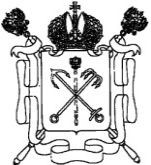 Санкт-Петербургское государственное бюджетное учреждениедополнительного образования«Санкт-Петербургская детская музыкальная школа имениАндрея Петрова»ДОПОЛНИТЕЛЬНАЯ ПРЕДПРОФЕССИОНАЛЬНАЯ ОБЩЕОБРАЗОВАТЕЛЬНАЯПРОГРАММА В ОБЛАСТИ МУЗЫКАЛЬНОГО ИСКУССТВА«НАРОДНЫЕ ИНСТРУМЕНТЫ»Предметная область ПО.01. МУЗЫКАЛЬНОЕ ИСПОЛНИТЕЛЬСТВО Рабочая программа по учебному предметуПО.01.УП.01.СПЕЦИАЛЬНОСТЬ(БАЛАЛАЙКА)Санкт-Петербург2021Разработчик:Никитин Д.А.Рецензент:заместительдиректораГБОУДПО УМЦ развития образования в сфере культуры и искусства СПб Комлева М.В.Рецензент:заместитель директора по УР СПб ДМШ имени Андрея Петрова Хазанова А.С.Структура программы учебного предметаПояснительная записка Характеристика учебного предмета, его место и роль в образовательном     процессе; Срок реализации учебного предмета; Объем учебного времени, предусмотренный учебным планом образовательного учреждения на реализацию учебного предмета; Форма проведения учебных аудиторных занятий; Цели и задачи учебного предмета; Обоснование структуры программы учебного предмета; Методы обучения; Описание материально-технических условий реализации учебного предмета; Содержание учебного предмета Сведения о затратах учебного времени; Годовые требования по классам; Требования к уровню подготовки обучающихсяФормы и методы контроля, система оценок Аттестация: цели, виды, форма, содержание; Критерии оценки; Методическое обеспечение учебного процесса Методические рекомендации педагогическим работникам; Рекомендации по организации самостоятельной работы обучающихся; Списки рекомендуемой нотной и методической литературы Список рекомендуемой нотной литературы; Список рекомендуемой методической литературы; ПОЯСНИТЕЛЬНАЯ ЗАПИСКАХарактеристика учебного предмета, его место и роль в образовательном процессе Программа учебного предмета «Специальность» по виду инструментов "баян","аккордеон", "домра", "балалайка", "гитара" далее – «Специальность» разработана на основе и с учетом федеральных государственных требований к дополнительной предпрофессиональной  общеобразовательной программе в области музыкального искусства «Народные инструменты».  Учебный предмет «Специальность» направлен на приобретение обучающимися знаний, умений и навыков игры на народных инструментах, получение ими художественного образования, а также на эстетическое воспитание и духовно-нравственное развитие ученика. Выявление одаренных детей в раннем возрасте позволяет целенаправленно развивать их профессиональные и личные качества, необходимые для продолжения профессионального обучения. Кроме того, программа рассчитана на формирование у обучающихся навыков творческой деятельности, умения планировать свою домашнюю работу, навыков осуществления самостоятельного контроля за своей учебной деятельностью, умения давать объективную оценку своему труду, навыков взаимодействия с преподавателями.  Учебный предмет «Специальность» направлен на приобретение обучающимися следующих знаний, умений и навыков:  знания музыкальной терминологии;  знания художественно-эстетических и технических особенностей, характерных для сольного исполнительства;  умения грамотно исполнять музыкальные произведения на народных инструментах;  умения самостоятельно разучивать музыкальные произведения различных жанров и стилей;  умения самостоятельно преодолевать технические трудности при разучивании несложного музыкального произведения; умения создавать художественный образ при исполнении музыкального произведения;  навыков импровизации, чтения с листа несложных музыкальных произведений;  навыков сольных публичных выступлений, а также в составе ансамбля, оркестров. Данная программа отражает разнообразие репертуара, академическую направленность учебного предмета «Специальность». Обучение детей в области музыкального искусства ставит перед педагогом ряд задач как учебных, так и воспитательных.  Решения основных вопросов в этой сфере образования направлены на раскрытие и развитие индивидуальных способностей учащихся, а для наиболее одаренных из них - на их дальнейшую профессиональную деятельность.  Примерный учебный план по дополнительной предпрофессиональной общеобразовательной программе в области искусства «Народные инструменты» направлен на приобретение обучающимися музыкально-исполнительских знаний, умений, навыков.  Срок реализации учебного предмета  Срок реализации учебного предмета «Специальность» для детей, поступивших в образовательное учреждение в первый класс в возрасте: с шести лет шести месяцев до девяти лет, составляет 8 лет;  Для детей, не закончивших освоение образовательной программы основного общего образования или среднего (полного) общего образования и планирующих поступление в образовательные учреждения, реализующие основные профессиональные образовательные программы в области музыкального искусства, срок освоения может быть увеличен на один год.  Объем учебного времени, предусмотренный учебным планом образовательного учреждения на реализацию учебного предмета «Специальность»:  Таблица 1Форма проведения учебных аудиторных занятий: индивидуальная,  рекомендуемая продолжительность урока - 45 минут.  Индивидуальная форма позволяет преподавателю лучше узнать ученика, его музыкальные возможности, способности, эмоционально-психологические особенности. Цели и задачи учебного предмета «Специальность» Цели:  развитие музыкально-творческих способностей учащегося на основе приобретенных им знаний, умений и навыков, позволяющих воспринимать,  осваивать и исполнять на домре произведения различных жанров и форм в соответствии с ФГТ;  определение наиболее одаренных детей и их дальнейшая подготовка к продолжению обучения в средних профессиональных музыкальных учебных заведениях.  Задачи:  выявление творческих способностей ученика в области музыкального искусства и их развитие в области исполнительства на народных инструментах до уровня подготовки, достаточного для творческого самовыражения и самореализации;овладение знаниями, умениями и навыками игры на народных инструментах,  позволяющими выпускнику приобретать собственный опыт музицирования;приобретение обучающимися опыта творческой деятельности;  формирование навыков сольной исполнительской практики и коллективной творческой деятельности, их практическое применение;  достижение уровня образованности, позволяющего выпускнику самостоятельно ориентироваться в мировой музыкальной культуре;  формирование у лучших выпускников осознанной мотивации к продолжению профессионального обучения и подготовки их к вступительным экзаменам в профессиональное образовательное учреждение. 6.Обоснование структуры программы учебного предмета «Специальность».Программа содержит необходимые для организации занятий параметры: сведения о затратах учебного времени, предусмотренного на освоение учебного предмета;  распределение учебного материала по годам обучения;  описание дидактических единиц учебного предмета;  требования к уровню подготовки обучающихся;  формы и методы контроля, система оценок;  методическое обеспечение учебного процесса.  В соответствие с данными направлениями строится основной раздел программы «Содержание учебного предмета».  7. Методы обученияДля достижения поставленной цели и реализации задач предмета используются следующие методы обучения:  словесный (рассказ, беседа, объяснение);  метод упражнений и повторений (выработка игровых навыков ученика,  работа над художественно-образной сферой произведения);  метод показа (показ педагогом игровых движений, исполнение педагогом пьес с использованием многообразных вариантов показа);  объяснительно-иллюстративный (педагог играет произведение ученика и попутно объясняет);  репродуктивный метод (повторение учеником игровых приемов по образцу учителя);  метод проблемного изложения (педагог ставит и сам решает проблему,  показывая при этом ученику разные пути и варианты решения);  частично-поисковый (ученик участвует в поисках решения поставленной задачи).  Выбор методов зависит от возраста и индивидуальных особенностей учащегося.  8. Описание материально-технических условий реализации учебного предмета.Материально-техническая база образовательного учреждения должна соответствовать санитарным и противопожарным нормам, нормам охраны труда.  Учебные аудитории для занятий по учебному предмету «Специальность» должны иметь площадь не менее 9 кв.м, наличие фортепиано, пюпитра. В образовательном учреждении должны быть созданы условия для содержания, своевременного обслуживания и ремонта музыкальных инструментов. Образовательное учреждение должно обеспечить наличие инструментов обычного размера, а также уменьшенных инструментов (баянов, аккордеонов, домр, гитар, балалаек), так необходимых для самых маленьких учеников.  II. Содержание учебного предмета 1. Сведения о затратах учебного времени, предусмотренного на освоение учебного предмета «Специальность », на максимальную,  самостоятельную нагрузку обучающихся и аудиторные занятия:  Таблица 2Учебный материал распределяется по годам обучения - классам. Каждый класс имеет свои дидактические задачи и объем времени, данное время направлено на освоения учебного материала.  Виды внеаудиторной работы:  самостоятельные занятия по подготовке учебной программы;  подготовка к контрольным урокам, зачетам и экзаменам;  подготовка к концертным, конкурсным выступлениям;  посещение учреждений культуры (филармоний, театров, концертных залов,  музеев и др.),  участие обучающихся в творческих мероприятиях и культурно- просветительской деятельности образовательного учреждения и др.  Программа по учебному предметуПО.01.УП.01.СПЕЦИАЛЬНОСТЬ«Балалайка»1 классЗадачи:Знакомство с инструментом и его устройством. Освоение нотной грамоты. Изучение расположения нот на грифе инструмента. Работа над посадкой и постановкой исполнительского аппарата. Освоение приёмов игры: пиццикато большим пальцем, арпеджио большим пальцем. Знакомство с приёмом игры: бряцание. Развитие начальных навыков игры для левой руки, игра в первой и второй позиции, прижатие струн большим пальцем левой руки.Годовые требовани8-10 разнохарактерных пьес. Примерный репертуарный список:бел.н.п. «Перепёлочка» (без аккомпанемента) из сб. «Школа игры на балалайке» П. Нечепоренко, В. Мельников детская песенка «Ходит зайка по саду» (без аккомпанемента) из сб. «Школа игры на балалайке» П. Нечепоренко, В. МельниковТ.Захарьина «Скок-поскок» из сб. «Школа игры на балалайке» П. Нечепоренко, В. МельниковТ. Захарьина «Маленький вальс» из сб. «Школа игры на балалайке» П. Нечепоренко, В. Мельниковр.н.п. «Как под горкой под горой» (без аккомпанемента) из сб. «Школа игры на балалайке» П. Нечепоренко, В. Мельниковдетская песенка «Василёк» (без аккомпанемента) из сб. «Школа игры на балалайке» П. Нечепоренко, В. МельниковЖ.-Б. Люлли «Жан и Пьерро» из сб. «Школа игры на балалайке» П. Нечепоренко, В. МельниковМ. Красев «Топ-топ» из сб. «Школа игры на балалайке» П. Нечепоренко, В. Мельниковр.н.п. в обр. А. Филиппенко «По малину в сад пойдём» из сб. «Школа игры на балалайке» П. Нечепоренко, В. МельниковЖ.-Б. Веккерлен «Пастушка» из сб. «Школа игры на балалайке» П. Нечепоренко, В. МельниковЛ. Бетховен «Прекрасный цветок» из сб. «Школа игры на балалайке» П. Нечепоренко, В. МельниковЖ.Б. Люлли «Песенка» из сб. «Школа игры на балалайке» П. Нечепоренко, В. МельниковВик. Калинников «Тень-тень» из сб. «Школа игры на балалайке» П. Нечепоренко, В. МельниковА. Спадавеккиа «Добрый жук» из сб. «Школа игры на балалайке» П. Нечепоренко, В. МельниковАз. Иванов «Полька» из сб. «Школа игры на балалайке» П. Нечепоренко, В. Мельниковр.н.п. «Под горою калина» из сб. «Школа игры на балалайке» П. Нечепоренко, В. Мельниковр.н.п. «Во саду ли в огороде» в обр. А. Илюхина из сб. «Хрестоматия балалаечника» (младшие классы)р.н.п. «Как с горки» обр. А. Тихомирова из сб. «Азбука балалаечника» сост. М. Мареш«Вы послушайте ребята, что струна-то говорит» вар. На тему р.н.п. А. Илюхина из сб. «Азбука балалаечника» сост. М. Марешр.н.п. «Как по полю, полю» из сб. «Школа игры на балалайке» П. Нечепоренко, В. Мельниковр.н.п. в ред. П.Чайковского «Уж как во поле калинушка стоит» из сб. «Школа игры на балалайке» П. Нечепоренко, В. МельниковПримерные программы переводного прослушивания:Аз. Иванов «Полька» из сб. «Школа игры на балалайке» П. Нечепоренко, В. МельниковВик. Калинников «Тень-тень» из сб. «Школа игры на балалайке» П. Нечепоренко, В. МельниковА. Спадавеккиа «Добрый жук» из сб. «Школа игры на балалайке» П. Нечепоренко, В. МельниковВик. Калинников «Тень-тень» из сб. «Школа игры на балалайке» П. Нечепоренко, В. МельниковА. Спадавеккиа «Добрый жук» из сб. «Школа игры на балалайке» П. Нечепоренко, В. Мельниковр.н.п. в обр. А. Филиппенко «По малину в сад пойдём» из сб. «Школа игры на балалайке» П. Нечепоренко, В. Мельников2 классЗадачи: Корректировка посадки и постановки исполнительского аппарата. Освоение приёма игры: бряцание. Знакомство и освоение приёма игры двойное пиццикато. Знакомство и освоение колористических приёмов игры таких как малая дробь, большая дробь, глиссандо. Развитие навыков игры левой руки: игра двойными нотами и аккордами (с использованием открытых струн),  развитие большого пальца левой руки. Знакомство с основными музыкальными терминами. Исполнение гамм.Годовые требования:Гаммы:E-dur, e-moll, A-dur, a-moll в одну октаву. Арпеджио T S D в одну октаву (исполнение пиццикато большим пальцем, двойное пиццикато), арпеджио двухзвучными аккордами.Г. Шрадик Упражнения 1, №1-5. (возможно исполнение бряцанием)3-4 этюда на приём игры бряцание.6-8 разнохарактерных пьес. Термины (см.таблицу)Примерный репертуарный список: Й. Гайдн «Менуэт» из сб. «Школа игры на балалайке» П. Нечепоренко, В. МельниковК.М. Вебер «Хор охотников» из оперы «Волшебный стрелок» из сб. «Школа игры на балалайке» П. Нечепоренко, В. Мельниковукр.н.п. в обр. Н.Лысенко «Лисичка» из сб. «Школа игры на балалайке» П. Нечепоренко, В. МельниковБ. Феоктистов «Плясовой наигрыш» из сб. «Школа игры на балалайке» П. Нечепоренко, В. МельниковМ. Глинка «Гуде вiтер вельми в полi» из сб. «Школа игры на балалайке» П. Нечепоренко, В. МельниковА.Дирванаускас Литовский народный танец из сб. «Школа игры на балалайке» П. Нечепоренко, В. МельниковВ. Панин «Заводная игрушка» из сб. «Школа игры на балалайке» П. Нечепоренко, В. МельниковД. Кабалевский «Клоуны» из сб. «Школа игры на балалайке» П. Нечепоренко, В. Мельниковр.н.п. «Как под яблонькой» из сб. «Школа игры на балалайке» П. Нечепоренко, В. Мельниковр.н.п. «За речкой диво»в обр. В. Городовскойр.н.п. «Всё б я по горенке похаживала» в обр. А. ШаловаЛ. Книппер «Полюшко-поле» обр. Н.Карш из сб. «Балалайка. Пьесы в сопровождении ф-но. Младшие классы ДМШ»П. Чайковский «Танец» из балета «Спящая красавица» (Фея хлебных крошек) перелож. В. Глейхмана из сб. Хрестоматия. Балалайка 1-3 классы ДМШВ. Кондрусевич «Детская песенка» из сб. «Хрестоматия балалаечника» (младшие классы)ЭтюдыВ. Мельников Этюд (А-dur) из сб. «Школа игры на балалайке» П. Нечепоренко, В. Мельников (стр.45)А. Шалов Этюд (e-moll) из сб. «Школа игры на балалайке» П. Нечепоренко, В. Мельников (стр.49)Ю. Шишаков Этюд (А-dur) из сб. «Школа игры на балалайке» П. Нечепоренко, В. Мельников (стр.151)В. Мельников Этюд (A-dur) из сб. «Школа игры на балалайке» П. Нечепоренко, В. Мельников (стр. 24)В. Глейхман Этюды 10, 11 (18 этюдов в 1-й позиции) из сб. Хрестоматия. Балалайка 1-3 классы ДМША. Шалов Этюд (D-dur) из сб. Хрестоматия. Балалайка 1-3 классы ДМШ (стр.173)Т. Захарьина Этюд (h-moll) из сб. Хрестоматия. Балалайка 1-3 классы ДМШ (стр.171)В. Глейхман Этюд (A-dur) из сб. Хрестоматия балалаечника 1-3 классы (стр.59)Примерные программы переводного прослушивания:Д. Кабалевский «Клоуны» из сб. «Школа игры на балалайке» П. Нечепоренко, В. МельниковЛ. Книппер «Полюшко-поле» обр. Н.Карш из сб. «Балалайка. Пьесы в сопровождении ф-но. Младшие классы ДМШМ. Глинка «Гуде вiтер вельми в полi» из сб. «Школа игры на балалайке» П. Нечепоренко, В. МельниковВ. Панин «Заводная игрушка» из сб. «Школа игры на балалайке» П. Нечепоренко, В. Мельниковукр.н.п. в обр. Н.Лысенко «Лисичка» из сб. «Школа игры на балалайке» П. Нечепоренко, В. МельниковА. Дирванаускас Литовский народный танец из сб. «Школа игры на балалайке» П. Нечепоренко, В. Мельников3 классЗадачи: Работа над приёмом игры двойное пиццикато. Совершенствование приёма игры бряцание.  Знакомство с приёмом игры вибрато. Пиццикато пальцами левой руки (нисходящее). Исполнение форшлагов. Подготовка правой руки к приёму «тремоло». Ритмизованное тремоло. Развитие аккордовой техники левой руки.Годовые требования: Гаммы Е-dur и e-moll в две октавы на двойное пиццикато (Квартолями, дуолями, триолями). F-dur и f-moll, fis-moll, в две октавы.  Игра арпеджио в две октавы  в мелодическом виде и в одну октаву в гармоническом виде. Начиная с третьего класса все гаммы играются в две октавы.Г. Шрадик Упражнения 1, № 1-8(10)5-6 пьес различного характера и стиля.3-4 этюда на закрепление освоенных видов техники. Термины (см. таблицу)Примерный репертуарный список:А. Шалов «Весёлый барабанщик» из сюиты «Алёнкины игрушки»А. Шалов «Маленький машинист» из сюиты «Алёнкины игрушки»А. Шалов «Балалаечка поёт, приговаривает» из сюиты «Алёнкины игрушки»р.н.п. «Ехал казак за Дунай» в обр. А. Шаловар.н.п. «Ехал на ярмарку ухарь купец» в обр. А. ШаловаА. Зверев «Маленькое рондо»В. Андреев вальс «Грёзы» в обр. А. Илюхина из сб. «Школа игры на балалайке»  П. Нечепоренко, В. Мельниковр.н.п. «Ай, все кумушки домой» в обр. Б. Трояновского из сб. «Школа игры на балалайке» П. Нечепоренко, В. МельниковА. Верстовский «Вальс» из сб. «Школа игры на балалайке» П. Нечепоренко,                  В. МельниковК. Мясков «Грустная песенка» из сб. «Школа игры на балалайке»  П. Нечепоренко, В. МельниковП. Чайковский «Танец с кубками» из балета «Лебединое озеро» (фрагмент) перелож. В. Глейхмана из сб. Хрестоматия. Балалайка 1-3 классы ДМШИ. Тамарин«Песня без слов» из сб. Хрестоматия. Балалайка 1-3 классы ДМШВ. Глейхман вальс «Осень» из сб. Хрестоматия. Балалайка 1-3 классы ДМШП. Прадо «Румба» из сборника «Hello, Dolly!»Е. Дербенко «Ливенская кадриль» из сб. «Балалайка на эстраде»ЭтюдыБ. Страннолюбский Этюд (фрагмент) (a-moll) из сб. «Школа игры на балалайке» П. Нечепоренко, В. Мельников (стр. 46)В. Мельников Этюд (A-dur) из сб. «Школа игры на балалайке» П. Нечепоренко, В. Мельников (стр.47)Т. Захарьина Этюд (h-moll) из сб. «Школа игры на балалайке» П. Нечепоренко, В. Мельников (стр.47)А. Зверев Этюд (h-moll) из сб. «Школа игры на балалайке» П. Нечепоренко, В. Мельников (стр.53)Н. Агафонников Этюд «Догони-ка!» из сб. «Школа игры на балалайке» П. Нечепоренко, В. МельниковН. Бакланова Этюд из сб. «Школа игры на балалайке» П. Нечепоренко, В. Мельников (стр. 152)Г. Беренс Этюд из сб. «Школа игры на балалайке» П. Нечепоренко, В. Мельников (стр. 153)Примерные программы переводного прослушивания:В. Андреев вальс «Грёзы» в обр. А. Илюхина из сб. «Школа игры на балалайке»  П. Нечепоренко, В. МельниковИ. Тамарин«Песня без слов» из сб. Хрестоматия. Балалайка 1-3 классы ДМШр.н.п. «Ай, все кумушки домой» в обр. Б. Трояновского из сб. «Школа игры на балалайке» П. Нечепоренко, В. МельниковОблегчённый вариантА. Верстовский «Вальс» из сб. «Школа игры на балалайке» П. Нечепоренко,  В.МельниковА. Шалов «Весёлый барабанщик» из сюиты «Алёнкины игрушки»П. Прадо «Румба» из сборника «Hello, Dolly!»4 классЗадачи: Работа над развитием музыкально-образного мышления. Знакомство и закрепление начальных навыков игры приёмом тремоло (ритмизованное тремоло). Совершенствование  приёма игры вибрато. Закрепление пройденных приёмов. Игра аккордами в различных позициях. Знакомство с гитарным приёмом. Натуральные флажолетыРабота над штрихами: legato, non legato, staccato. Годовые требования: F-dur, f-moll, G-dur, g-moll, A-dur, a-moll в две октавы на двойное пиццикато (два вида минора). Арпеджио T S D в две октавы в мелодическом и гармоническом виде.Хроматическая гамма от «ми» в две октавыГ.Шрадик Упражнения 1, №1-10(1-15) в зависимости от размера руки ученика.2-3 этюда на закрепление освоенных видов техники.6-7 пьес различных стилей и эпох.Термины (см. таблицу)Примерный репертуарный список:П. Чайковский «Гавот» из балета «Спящая красавица» из сб. «Школа игры на балалайке»  П. Нечепоренко, В. Мельниковр.н.п. «Коробейники» в обр. А. Шаловар.н.п. «Перевоз Дуня держала» в обр. А. Шаловар.н.п. «Степь, да степь кругом» в обр. Д. Голубева из сб. «Школа игры на балалайке»  П. Нечепоренко, В. МельниковК.М. Вебер «Вальс» из сб. «Школа игры на балалайке»  П. Нечепоренко, В. МельниковЛ. Бетховен «Экосез» из сб. «Школа игры на балалайке»  П. Нечепоренко, В. МельниковВ. Андреев «Гвардейский марш» в обр. Б. Трояновскогор.н.п. «Как под яблонькой» в обр. В. АндрееваВ. Андреев вальс «Искорки»Е. Дербенко «Кубинский мотив» из сб. «Балалайка на эстраде»р.н.п. «Полноте, ребята» в обр. Б. Трояновскогор.н.п. «Я на камушке сижу» в обр. Б. Трояновскогор.н.п. «Я с комариком   плясала» в обр. А. РожковаэтюдыД. Кабалевский Этюд (a-moll) из сб. «Школа игры на балалайке»  П. Нечепоренко, В. Мельников (стр.156)Г. Беренс Этюд из сб. «Школа игры на балалайке»  П. Нечепоренко, В. Мельников (стр.153)А. Шалов Этюд (e-moll) из сб. «Школа игры на балалайке»  П. Нечепоренко, В. Мельников (стр.45)В. Мельников Этюд (a-moll) из сб. «Школа игры на балалайке»  П. Нечепоренко, В. Мельников (стр.46)Н. Ладухин Этюд«Пчёлы» обр. В. Глейхмана из сб. «Этюды для балалйки М. 1973)И. Тамарин Этюд (D-dur) из сб. «Этюды для балалйки» (стр. 43)Н. Чайкин Этюд (A-dur) из сб. «Этюды для балалйки» (стр. 46)Примерные программы переводного прослушивания:р.н.п. «Коробейники» в обр. А. ШаловаК.М. Вебер «Вальс» из сб. «Школа игры на балалайке»  П. Нечепоренко, В. МельниковЕ. Дербенко «Кубинский мотив» из сб. «Балалайка на эстраде»В. Андреев «Гвардейский марш» в обр. Б. ТрояновскогоЛ. Бетховен «Экосез» из сб. «Школа игры на балалайке»  П. Нечепоренко, В. Мельниковр.н.п. «Степь, да степь кругом» в обр. Д. Голубева из сб. «Школа игры на балалайке»  П. Нечепоренко, В. Мельников5 классЗадачи:Работа над приёмом тремоло. Освоение приёмов: непрерывная дробь и обратная дробь, вибрато при звукоизвлечении 1-м, 2-м пальцами. Пиццикато пальцами левой руки (восходящее движение). Различные виды гитарного приёма. Искусственные флажолеты. Развитие и совершенствование музыкально-исполнительских навыков. Работа над качеством звукоизвлечения. Годовые требования:Гаммы Е-dur, e-moll, F-dur, f-moll, G-dur, g-moll, A-dur, a-moll в две октавы (три вида минора). Трезвучия E-dur, e-moll, F-dur, f-moll  T S D в две октавы в мелодическом и гармоническом виде. Хроматическая гамма от «ми».4-6 пьес различных направлений и стилей.2-3 этюда на различные виды техники.Г. Шрадик упражнения 1 №1-15.Термины (см. таблицу)Примерный репертуарный список: В. Андреев «Мазурка №3» из сб. «Школа игры на балалайке»  П. Нечепоренко, В. МельниковВ. Андреев вальс «Грёзы» (вариант с тремоло) из сб. «Школа игры на балалайке»  П. Нечепоренко, В. Мельников В.В. Андреев «Полонез №1»А. Шалов «На тройке» (из сюиты «Алёнкины игрушки»)  р.н.п. «Как у наших у ворот» в обр. А. Шалова из сб. «Школа игры на балалайке»  П. Нечепоренко, В. Мельниковр.н.п. «Тонкая рябина» в обр А. Шаловар.н.п.«У ворот ворот» в обр. Б. Трояновского из сб. «Школа игры на балалайке» П. Нечепоренко, В. Мельниковр.н.п. «По всей деревне Катенька» в обр. Б. Трояновскогор.н.п. «Ах ты, берёза» в обр. Б. ТрояновскогоН. Фомин «Овернский танец» в обр. Б. Трояновского из сб. «Школа игры на балалайке» П. Нечепоренко, В. МельниковД. Кабалевский «Полька» из сб. «Школа игры на балалайке» П. Нечепоренко, В. МельниковП. Чайковский «Неаполитанская песенка» из сб. «Школа игры на балалайке» П. Нечепоренко, В. МельниковД. Херман«Hello, Dolly!»изсборника «Hello, Dolly!»Л. Обер «Тамбурин»;ЭтюдыД. Кабалевский Этюд из сб. «Школа игры на балалайке» П. Нечепоренко, В. Мельников (стр.162)Э. Дженкинсон Танец (на двойное пиццикато) из сб. «Школа игры на балалайке» П. Нечепоренко, В. МельниковА. Шалов Этюд-тарантиелла из сб. «Школа игры на балалайке» П. Нечепоренко, В. МельниковА. Шалов Этюд из сб. «Школа игры на балалайке» П. Нечепоренко, В. Мельников (стр. 50)Н. Чайкин Этюд из сб. «Школа игры на балалайке» П. Нечепоренко, В. Мельников (стр. 171)А. Белоруков Этюд – Полонез из сб. Шесть характерных этюдов для балалайки солоА. Белоруков «Маленькое Perpetuummobile» из сб. Шесть характерных этюдов для балалайки солоВ. Авксентьев Этюд (E-dur) из сб. «Этюды для балалайки вып.6» Примерные программы переводного прослушивания:Д. Херман«Hello, Dolly!»изсборника «Hello, Dolly!»р.н.п. «Тонкая рябина» в обр А. ШаловаВ. Андреев «Мазурка №3» из сб. «Школа игры на балалайке»  П. Нечепоренко, В. МельниковД. Кабалевский «Полька» из сб. «Школа игры на балалайке» П. Нечепоренко, В. Мельниковр.н.п. «По всей деревне Катенька» в обр. Б. ТрояновскогоП. Чайковский «Неаполитанская песенка» из сб. «Школа игры на балалайке» П. Нечепоренко, В. Мельников6 классЗадачи:Закрепление гитарного приёма игры, его совершенствование. Знакомство с приёмом игры одинарное пиццикато. Развитие штрихового разнообразия. Исполнение мелизмов: трель, мордент. Работа над стилистикой произведениями агогическими приёмами выразительности.Годовые требования:Гаммы Е-dur, e-moll, F-dur, f-moll, G-dur, g-moll, As-dur, A-dur, a-moll в две октавы (три вида минора). Трезвучия G-dur, g-moll, As-dur, A-dur, a-moll  T S D в две октавы в мелодическом и гармоническом виде.4-6 пьес различных эпох и стилей.Одно произведение циклической формы.Г.Шрадик упражнения 1, № 1-20.3-4 этюда на различные виды техники.Термины (см. таблицу)Примерный репертуарный список:В. Конов «Импровизация» из джазовой сюитыЮ. Шишаков «Сказочка»В.В. Андреев «Мазурка №4»;В.В. Андреев «Ноктюрн»В.В. Андреев Полонез №2; р.н.п. « Ах ты, душечка» в обр. А. Шаловар.н.п. «Волга-реченька глубока» в обр. А Шаловар.н.п. «Эх, донские казаки» в обр. А ШаловаА. Джойс «Осенний сон» в обр. А. ШаловаВ.Конов «Токката»;р.н.п. «Цвели, цвели цветики» в обр. Б. Трояновского из сб. «Школа игры на балалайке» П. Нечепоренко, В. МельниковЯ. Френкель «Погоня» из кинофильма «Новые приключения неуловимых»; песня «По долинам и по взгорьям» в обр. В. Городовской из сб. «Школа игры на балалайке» П. Нечепоренко, В. МельниковВ. Конов Регтайм из «Джазовой сюиты на русские темы»А. Вивальди Концерт для скрипки  a-moll 1-я ч.Г. Пёрселл «Канцонетта» для скрипкиГ. Телеман Соната A-dur для скрипкиЭтюдыП. Куликов Этюд (A-dur) из сб. «Школа игры на балалайке» П. Нечепоренко, В. Мельников стр. 165Э. Дженкинсон Танец (на одинарное пиццикато)из сб. «Школа игры на балалайке» П. Нечепоренко, В. МельниковЮ.Шишаков Этюд (h-moll) из сб. «Школа игры на балалайке» П. Нечепоренко, В. Мельников (стр.173)А. Белоруков «Легенда» (этюд по Альбенису) из сб. Шесть характерных этюдов для балалайки солоА. Белоруков «Элегия» из сб. Шесть характерных этюдов для балалайки солоПримерные программы переводного прослушивания:Г. Телеман Соната A-dur (в оригинале для скрипки)В.В. Андреев «Мазурка №4»р.н.п. «Волга-реченька глубока» в обр. А ШаловаГ. Пёрселл «Канцонетта» (в оригинале для скрипки)песня «По долинам и по взгорьям» в обр. В. Городовской из сб. «Школа игры на балалайке» П. Нечепоренко, В. МельниковВ.В. Андреев «Ноктюрн»7 классЗадачи: Закрепление и совершенствование всех освоенных приёмов игры. Знакомство с приёмом игры тремоло по одной струне, тремоло-вибрато. Развитие аппликатурной грамотности. Работа с учащимся над личностным отношением к исполняемому  произведению на основе всех технических и художественных навыков, полученных в предыдущих классах. Годовые требования:Гаммы – мажорные и минорные гаммы от E до А в две октавы. Арпеджио и аккорды (исполнение на двойное пиццикато, одинарное пиццикато, гитарный приём).4-6 пьес различных эпох и стилей.1-2 произведения циклической формы.Г.Шрадик упражнения 1, № 1-25.1-2 этюда на различные виды техники из списка 5-6 классов Термины (см. таблицу)Примерный репертуарный список: И. Шатров «На сопках Манчжурии» концертная обработка А. Шалова евр.н.п. «Тумбалалайка» в обр. А. Шаловар.н.п. «Не корите меня не браните» концертная обработка А. ШаловаА. Шалов «Цыганская фантазия»«Я встретил вас» конц. обработка романса М. Рожкова В.В. Андреев вальс «Фавн»В.В. Андреев «Испанский танец»Б. Гольц «Юмореска» ред. П. НечепоренкоА. Доброхотов ТрепакМ. Товпеко «Джазовая миниатюра»С. Рахманинов «Итальянская полька»Э. Григ «Норвежский танец» перелож. В. ЗажигинаА. Зверев «Задумчивый вальс» из сюиты №4 «Уральская плясовая» в обр. Б. Трояновского Г. Пёрселл Соната (по обр. для гобоя и ф-но А. Моффета)Г.Ф. Гендель Соната E-dur 1,2–я части (в оригинале для скрипки и ф-но)Б. Марчелло Allegro И. Брамс «Венгерский танец №5» перелож. П. НечепоренкоИ.С. Бах Скерцо из Сюиты h-mollПримерные программы переводного прослушивания: Г.Ф. Гендель Соната E-dur 1,2–я части (в оригинале для скрипки и ф-но)р.н.п. «Не корите меня не браните» концертная обработка А. Шалова«Уральская плясовая» в обр. Б. ТрояновскогоИ.С. Бах Скерцо из Сюиты h-mollА. Зверев «Задумчивый вальс» из сюиты №4евр.н.п. «Тумбалалайка» в обр. А. Шалова8 классЗадачи:Совершенствование полученных навыков и свободное владение разнообразными приёмами игры. Повышение общего исполнительского уровня. Годовые требования:Гаммы – мажорные и минорные гаммы от E до А в две октавы. Арпеджио и аккорды (исполнение на двойное пиццикато, одинарное пиццикато, гитарный приём).4-6 пьес различных эпох и стилей1-2 произведения циклической формыПримерный репертуарный список: Ф. Кулау Рондо из сонаты соч. 20 №1М. Мошковский «Испанский танец»А. Вивальди Соната h-moll (прелюдия, куранта, жига)С. Василенко Концерт для балалайки (2-я часть)И. Тамарин «Прелюдия и Токката»С. Рахманинов Серенада прелож. А. Шаловар.н.п. «Распрягайте, хлопцы коней» в обр. МинцеваВ. Андреев вальс «Метеор»В. Андреев вальс «Балалайка»Ф. Верачини «Соната №1»р.н.п. «Камаринская» в обр. А. Шаловар.н.п. «Ах, не лист осенний» в обр. А. Шаловар.н.п. «Ах вы, сени, мои сени» в обр. А. Шалова Е. Авксентьев «Юмореска» из сб. «Школа игры на балалайке» П. Нечепоренко, В. МельниковПримерные программы переводного прослушивания:И. Тамарин «Прелюдия и Токката»В. Андреев вальс «Балалайка»р.н.п. «Ах, не лист осенний» в обр. А. ШаловаС. Василенко Концерт для балалайки (2-я часть)Е. Авксентьев «Юмореска» из сб. «Школа игры на балалайке» П. Нечепоренко, В. Мельниковр.н.п. «Ах вы, сени, мои сени» в обр. А. Шалова9 классЗадачи:Совершенствование музыкально-исполнительских навыков. Овладение программой, состоящей из различных по жанру и стилю произведений, помогающих развитию и раскрытию способностей учащихся. Подготовка профессионально ориентированных учащихся к поступлению в средние специальные учебные заведения.Годовые требования:4-е пьесы: виртуозное произведение, произведение кантиленного характера, обработка народной мелодии или песни (оригинальное произведение), произведение циклической формы. Примерный репертуарный список: А. Вивальди  концерт  a-moll 1,2,3 –я частиД. Скарлати Соната a-moll транскр. А. ПомазкинаЮ. Шишаков Концерт для балалайки с оркестром (1-я часть)р.н.п. «Кольцо души-девицы» в обр. А. Шаловар.н.п. «Винят меня в народе» в обр. А. Шаловар.н.п. «Валенки» в обр. А. ШаловаЛ. Афанасьев «Гляжу  в озёра синие»В. Андреев «Каприс»В. Андреев вальс «Грёзы» в ред. А. ШаловаА. Петров Мелодии из кинофильма «Человек-амфибия» перелож. Г. ШадринаМ.Мусоргский Гопак из оперы «Сорочинская ярмарка» Е. Тростянский КадрильЕ. Тростянский Гротеск и размышлениеПримерные программы экзамена:Ю. Шишаков Концерт для балалайки с оркестром (1-я часть)р.н.п. «Винят меня в народе» в обр. А. ШаловаВ. Андреев «Каприс»А. Петров Мелодии из кинофильма «Человек-амфибия» перелож. Г. ШадринаА. Вивальди  концерт  a-moll 1,2,3 –я частиМ.Мусоргский Гопак из оперы «Сорочинская ярмарка»Е. Тростянский Кадрильр.н.п. «Кольцо души-девицы» в обр. А. ШаловаIII. Требования к уровню подготовки обучающихсяДанная программа отражает разнообразие репертуара, его академическую направленность, а также демонстрирует возможность индивидуального подхода к каждому ученику. Содержание программы направлено на обеспечение художественноэстетического развития учащегося и приобретения им художественно-исполнительских знаний, умений и навыков.  Таким образом, ученик к концу прохождения курса программы обучения должен:  знать основные исторические сведения об инструменте;  знать конструктивные особенности инструмента;  знать элементарные правила по уходу за инструментом и уметь их применять при необходимости;  знать оркестровые разновидности своего инструмента;  знать основы музыкальной грамоты; знать систему игровых навыков и уметь применять ее самостоятельно;  знать основные средства музыкальной выразительности (тембр, динамика, штрих, темп и  т. д.);  знать основные жанры музыки (инструментальный, вокальный, симфонический и т. д.);  знать технические и художественно-эстетические особенности, характерные для сольного исполнительства на народных инструментах;  знать функциональные особенности строения частей тела и уметь рационально  спользовать их в работе игрового аппарата;  уметь самостоятельно настраивать инструмент (для струнных);  уметь самостоятельно определять технические трудности несложного музыкального произведения и находить способы и методы в работе над ними;  уметь самостоятельно среди нескольких вариантов аппликатуры выбрать наиболее удобную и рациональную;  уметь самостоятельно, осознанно работать над несложными произведениями, опираясь на знания законов формообразования, а также на освоенную в классе под руководством педагога методику поэтапной работы над художественным произведением;  уметь творчески подходить к созданию художественного образа, используя при этом все теоретические знания и предыдущий практический опыт в освоении штрихов, приемов и других музыкальных средств выразительности;  уметь на базе приобретенных специальных знаний давать грамотную адекватную оценку многообразным музыкальным событиям;  иметь навык игры по нотам;  иметь навык чтения с листа несложных произведений, необходимый для ансамблевого и оркестрового музицирования;  приобрести навык транспонирования и подбора по слуху, так необходимых в дальнейшем будущему оркестровому музыканту; приобрести навык публичных выступлений, как в качестве солиста, так и в различных ансамблях и оркестрах.  Реализация программы обеспечивает:  наличие у обучающегося интереса к музыкальному искусству, самостоятельному музыкальному исполнительству;  комплексное совершенствование игровой техники домриста, которая включает в себя тембровое слушание, вопросы динамики, артикуляции, интонирования, а также организацию работы игрового аппарата, развитие крупной и мелкой техники;  сформированный комплекс исполнительских знаний, умений и навыков, позволяющий использовать многообразные возможности домры для достижения наиболее убедительной интерпретации авторского текста;  знание художественно-исполнительских возможностей своего инструмента;  знание музыкальной терминологии;  знание репертуара, включающего произведения разных стилей и жанров, произведения крупной формы (концерты, сонаты, сюиты, циклы) в соответствии с программными требованиями; в старших, ориентированных на профессиональное обучение классах, умение самостоятельно выбрать для себя программу;  наличие навыка по чтению с листа музыкальных произведений;  умение транспонировать и подбирать по слуху;  навыки по воспитанию слухового контроля, умению управлять процессом исполнения музыкального произведения;  навыки по использованию музыкально-исполнительских средств выразительности, выполнению анализа исполняемых произведений, владению различными видами техники исполнительства, использованию художественно оправданных технических приемов;  наличие творческой инициативы, сформированных представлений о методике разучивания музыкальных произведений и приемах работы над исполнительскими трудностями;  наличие навыков репетиционно - концертной работы в качестве солиста. IV. Формы и методы контроля, система оценок 1. Аттестация: цели, виды, форма, содержание Каждый из видов контроля успеваемости учащихся имеет свои цели, задачи и формы.  Оценки качества знаний по «Специальности » охватывают все виды контроля:  текущий контроль успеваемости;промежуточная аттестация учащихся;  итоговая аттестация учащихся.  Цель промежуточной аттестации - определение уровня подготовки учащегося на определенном этапе обучения по конкретно пройденному материалу.  Текущий контроль поддержание учебной дисциплины,  выявление отношения учащегося к изучаемому предмету,  повышение уровня освоения текущего учебного материала. Текущий контроль осуществляется преподавателем по специальности регулярно (с периодичностью не более чем через два, три урока) в рамках расписания занятий и предлагает использование различной системы оценок. Результаты текущего контроля учитываются при выставлении четвертных, полугодовых, годовых оценок-  контрольные уроки, академические концерты,  прослушивания к конкурсам, отчетным концертам Промежуточная аттестация определение успешности развития учащегося и усвоения им программы на зачеты (показ части на определенном этапе обучения программы,  технический зачет), академические концерты, переводные зачеты, экзамены Итоговая аттестация определяет уровень и качество освоения программы учебного предмета Экзамен проводится в 9 классе  Контрольные уроки направлены на выявление знаний, умений и навыков учащихся в классе по специальности. Они не требуют публичного исполнения и концертной готовности. Это своего рода проверка навыков самостоятельной работы учащегося, проверка технического роста, проверка степени овладения навыками музицирования (чтение с листа, подбор по слуху, транспонирование), проверка степени готовности учащихся выпускных классов к итоговой аттестации. Контрольные прослушивания проводятся в классе в присутствии комиссии, включая в себя элементы беседы с учащимся, и предполагают обязательное обсуждение рекомендательного характера. Также преподаватель может сам назначать и проводить контрольные уроки в течение четверти в зависимости от индивидуальной успеваемости ученика, от этапности изучаемой программы с целью повышения мотивации в ученике к учебному процессу. Контрольные уроки проводятся в счет аудиторного времени,  предусмотренного на учебный предмет. Зачеты проводятся на завершающих полугодие учебных занятиях в счет аудиторного времени, предусмотренного на учебный предмет, и предполагают публичное исполнение технической или академической программы или ее части в присутствии комиссии. Зачеты дифференцированные, с обязательным методическим обсуждением, носящим рекомендательный характер. Зачеты проводятся в счет аудиторного времени, предусмотренного на учебный предмет. Академические концерты предполагают те же требования, что и зачеты, но они представляют собой публичное (на сцене) исполнение учебной программы или ее части в присутствии комиссии, родителей, учащихся и других слушателей. Для академического концерта преподаватель должен подготовить с учеником 2-3 произведения. Выступление ученика обязательно должно быть с оценкой. Переводные экзамены проводятся в конце каждого учебного года.  Исполнение полной программы демонстрирует уровень освоения программы данного года обучения. Переводной экзамен проводится с применением дифференцированных систем оценок, завершаясь обязательным методическим обсуждением. Экзамены проводятся за пределами аудиторных учебных занятий. Учащийся, освоивший в полном объеме программу, переводится в следующий класс.  Итоговая аттестация (экзамен) определяет уровень и качество освоения образовательной программы. Экзамен проводится в 9 классе, в соответствии с действующими учебными планами. Итоговая аттестация проводится по утвержденному директором школы расписанию.   2. Критерии оценок промежуточной аттестации: Для аттестации обучающихся создаются фонды оценочных средств, включающие методы контроля, позволяющие оценить приобретенные знания, умения, навыки. По итогам исполнения выставляются оценки по десятибалльной шкале.  	5 	«отлично»:Учащийся исполнил программу, состоящую из произведений, соответствующих программным требованиям класса и при этом продемонстрировал яркую музыкальность,  полную техническую и технологическую свободу исполнения, ритмическую и интонационную устойчивость. Музыкальные жанры стилистически выдержаны, соответствуя замыслу композиторов.  Учащийся владеет выразительным разнообразием звукоизвлечения, которое соответствует образному смыслу произведений. 	5- 	«отлично минус»:Те же критерии, применимые к оценке «5»,  с незначительными погрешностями в исполнении, которые  связаны  со сценическим волнением.	4+ 	«хорошо плюс »:Учащийся исполнил программу, состоящую из произведений, соответствующих программным требованиям класса. Программа исполнена уверенно,  с хорошо проработанным текстом,  но без яркой сценической подачи, проявив при этом достаточную музыкальность, техническую и технологическую оснащенность, способность понимать и передавать стилистическую и смысловую основу произведений. В исполнении допустил незначительные ошибки. 	4 	«хорошо»:Учащийся исполнил программу, состоящую из произведений, соответствующих программным требованиям класса, проявив при этом достаточную музыкальность. Исполнение технически не достаточно свободное, со звуковыми погрешностями, связанными с несовершенством игрового аппарата,  с незначительными отклонениями от стилистических или жанровых особенностей  исполняемых произведений. 	4- 	«хорошо минус»:Выступление малоинициативное, но грамотное,  осмысленное, в котором слышна работа более педагогическая, недели самого учащегося, с пониманием художественных задач, стилей произведений. В исполнении допущены незначительные ошибки, технические, звуковые и текстовые погрешности. 	3+ 	«удовлетворительно плюс»:Учащийся исполнил программу технически не свободно,  малоосмысленно. Произведения не соответствуют программным требованиям класса, в исполнении имеются ритмические или интонационные погрешности, текстовые потери. Исполнение маломузыкальное, стилистически неверное. 	3 	«удовлетворительно»:Учащийся исполнил программу технически не свободно,  малоосмысленно. Исполнение программы не стабильное, с техническими и звуковыми погрешностями, с непониманием стиля, формы и жанра произведений.  Старательное. 	3- 	«удовлетворительно минус»:Исполнение с неряшливым отношением к тексту, штрихам, фразировке, динамике. Технически не состоятельно, но исполнено от начала  до конца каждое произведение. 	2	«неудовлетворительно»Фрагментарное исполнение текста произведений,  не позволяющее оценить объем проработанного материала, отношение к изучаемому. В случае неявки на выступление по причине неготовности или без уважительно причины, выставляется оценка  2 «неудовлетворительно». V. Методическое обеспечение учебного процесса 1.Методические рекомендации педагогическим работникам В работе с учащимся преподаватель должен следовать основным принципам дидактики: последовательность, систематичность, доступность,  наглядность в освоении материала.  Процесс обучения должен протекать с учетом индивидуальных психических особенностей ученика, его физических данных. Педагог должен неустанно контролировать уровень развития музыкальных способностей своих учеников.  Работа педагога по специальности будет более продуктивной в тесной связи с педагогами по другим предметам: музыкальная литература, слушание музыки, сольфеджио. Итогом такого сотрудничества могут быть: открытые уроки, концерты классов для родителей, участие в концертах отделов, школы.  В начале каждого полугодия преподаватель составляет для учащегося индивидуальный план, который утверждается заведующим отделом. В конце учебного года преподаватель представляет отчет о его выполнении с приложением краткой характеристики работы обучающегося. При составлении индивидуального плана следует учитывать индивидуально-личностные особенности и степень подготовки обучающегося. В репертуар необходимо включать произведения, доступные по степени технической и образной сложности, высокохудожественные по содержанию, разнообразные по стилю,  жанру, форме и фактуре. Индивидуальные планы вновь поступивших учеников обучающихся должны быть составлены к концу сентября после детального ознакомления с особенностями, возможностями и уровнем подготовки ученика.  Необходимым условием для успешного обучения на домре является формирование у ученика уже на начальном этапе правильной посадки,  постановки рук, целостного исполнительского аппарата.  Развитию техники в узком смысле слова (беглости, четкости, ровности и т.д.) способствует систематическая работа над упражнениями, гаммами и этюдами. При освоении гамм, упражнений, этюдов и другого вспомогательного инструктивного материала рекомендуется применение различных вариантов – штриховых, динамических, ритмических и т.д. При работе над техникой необходимо давать четкие индивидуальные задания и регулярно проверять их выполнение. При выборе этюдов следует учитывать их художественную и техническую значимость. Изучение этюдов может принимать различные формы в зависимости от их содержания и учебных задач (ознакомление, чтение нот с листа, разучивание до уровня показа на техническом зачете).  Работа над качеством звука, интонацией, разнообразными ритмическими вариантами, динамикой (средствами музыкальной выразительности) должна последовательно проводиться на протяжении всех лет обучения и быть предметом постоянного внимания педагога. В этой связи педагогу необходимо научить ученика слуховому контролю и контролю по распределению мышечного напряжения.  Работа над музыкальным произведением должна проходить в тесной художественной и технической связи.  Важной задачей предмета является развитие навыков самостоятельной работы над домашним заданием. В качестве проверки знаний ученика об основных этапах в работе над произведением можно порекомендовать ученику выучить самостоятельно произведение, которое по трудности должно быть легче произведений, изучаемых по основной программе. Большое значение в воспитании музыкального вкуса отводится изучаемому репертуару. Помимо обработок народных мелодий, органично звучащих на народных инструментах и составляющих основу репертуара,  необходимо включать в учебные программы переложения лучших образцов зарубежной и отечественной классики, произведений, написанных для других инструментов или для голоса. Рекомендуется исполнять переложения, в которых сохранен замысел автора и в то же время грамотно, полноценно использованы характерные особенности данного инструмента.  При работе над гаммами, этюдами и пьесами для достижения чистоты интонации и технической свободы необходимо искать, находить и использовать различные варианты аппликатуры.  Вся творческая деятельность педагога-музыканта должна иметь научно обоснованный характер и строиться на базе имеющейся методической литературы. Педагоги, в связи с определенной проблемой в этой области, вынуждены обращаться к методикам и методическим исследованиям других специальностей (скрипка, фортепиано и др.).  2.Методические рекомендации по организации самостоятельной работы самостоятельные занятия должны быть регулярными и систематическими;  периодичность занятий - каждый день;  объем самостоятельных занятий в неделю - от 2 до 4 часов.  Объем самостоятельной работы определяется с учетом минимальных затрат на подготовку домашнего задания, параллельного освоения детьми программы начального и основного общего образования, с опорой на сложившиеся в учебном заведении педагогические традиции и методическую целесообразность, а также индивидуальные способности ученика.  Ученик должен быть физически здоров. Занятия при повышенной температуре опасны для здоровья и нецелесообразны, так как результат занятий всегда будет отрицательным.  Индивидуальная домашняя работа может проходить в несколько приемов и должна строиться в соответствии с рекомендациями преподавателя по специальности.  Необходимо помочь ученику организовать домашнюю работу, исходя из количества времени, отведенного на занятие. В самостоятельной работе должны присутствовать разные виды заданий: игра технических упражнений,  гамм и этюдов (с этого задания полезно начинать занятие и тратить на это примерно треть времени); разбор новых произведений или чтение с листа более легких (на 2-3 класса ниже по трудности); выучивание наизусть нотного текста,  необходимого на данном этапе работы; работа над звуком и конкретными деталями (следуя рекомендациям, данным преподавателем на уроке), доведение произведения до концертного вида; проигрывание программы целиком перед зачетом или концертом; повторение ранее пройденных произведений. Все рекомендации по домашней работе в индивидуальном порядке дает преподаватель и фиксирует их, в случае необходимости, в дневнике.  VI. Списки рекомендуемой нотной и методической литературы 1. Список рекомендуемой нотной литературы Акимов Ю., Гвоздев П. Прогрессивная школа игры на баяне. Часть I. М., 1973. Акимов Ю., Гвоздев П. Прогрессивная школа игры на баяне. Часть II. М., 1976. Акимов Ю. Школа игры на баяне. М., 1985. Аккордеон в музыкальной школе. Пьесы для 3-4 классов. Вып. 14/ С. Павин. М., 1973. Аккордеон в музыкальном училище. Пьесы для аккордеона.  Вып. 1/ Сост. В. Алёхин, А. Чиняков. М., 1972. Аккордеон в музыкальном училище. Вып. 4 / Сост. В. Бухвостов. М., 1974. Альбом баяниста  / Сост. Аз. Иванов. Л., 1958. Альбом баяниста  / Сост. В. Паньков, Н. Давыдов. Киев, 1970. Альбом баяниста  / Сост. В. Бесфамильнов. Киев, 1975. Альбом баяниста. Вып.3. Л., 1966. Альбом баяниста. Вып.3 / сост. В. Бесфамильнов. Киев,1985. Альбом начинающего баяниста. Вып. 43 / Сост. В. Бухвостов. М., 1991. Анжелис Ф. Пьесы для готово-выборного баяна. Вып.1 / Сост. В. Ушаков, С. Ставицкая. СПб, 2003. Анжелис Ф. Пьесы для готово-выборного баяна. Вып.2 / Сост. В. Ушаков, С. Ставицкая. СПб, 2003. Антология литературы для баяна. Том I. М., 1984. Антология литературы для баяна. Том II. М., 1985. Антология литературы для баяна. Том III. М., 1986. Антология литературы для баяна. Том IV. М., 1987. Антология литературы для баяна. Том V. М., 1988. Антология литературы для баяна. Том VI. М., 1989. Антология литературы для баяна. Том VII. М., 1990. Антология литературы для баяна. Том VIII. М., 1991. Антология литературы для баяна. Том IX. М., 1997. Антология литературы для баяна. Том X. М., 2004. Антология эстрадного репертуара для аккордеона. Евгений Дербенко. Эстрадные композиции. Вып. 2 / Сост. В. Ушаков, С. Ставицкая. СПб., 2002. Антология эстрадного репертуара для аккордеона. Евгений Дербенко. Эстрадные композиции. Вып. 3 / Сост. В. Ушаков, С. Ставицкая. СПб., 2001. Артоболевская А. Хрестоматия маленького пианиста. М., 1991. Бажилин Р. Концертные пьесы для аккордеона в стилях популярной музыки. М., 2000. Бажилин Р. Хрестоматия педагогического репертуара для аккордеона (баяна). Произведения крупной формы. Вып. 1. М., 2002. Бах И.С. Нотная тетрадь Анны Магдалены Бах. М., 1977. Бах И.С. Маленькие прелюдии и фугетты для клавира. М., 1993. Бах И.С. Избранные произведения в переложении для готово-выборного баяна / Сост. В. Ковтонюк. М., 1996. Бах И.С.  Избранные фортепианные произведения / Сост. В. Родионова. Киев, 1975. Бах И.С.  Инвенции для фортепиано. М., 1971. Бах И.С. Французские сюиты для клавира. М., 1980. Бах И.С. Хорошо темперированный клавир. Том I. М., 1994. Баян. 1 класс / Сост. И. Алексеев, Н. Корецкий. Киев, 1972. Баян. 2 класс / Сост. И. Алексеев, Н. Корецкий. Киев, 1974. Баян. 3 класс / Сост. И. Алексеев, Н. Корецкий. Киев, 1972. Баян. 4 класс / Сост. А. Денисов. Киев, 1971. Баян. 5 класс / Сост. А. Денисов. Киев, 1972. Баян, Аккордеон: Из репертуара международного конкурса юных исполнителей им. В.В. Андреева / Сост. Л. Комарова, Е. Михайлова. СПб, 1994. Баянисту-любителю. Вып. 19 / Сост. В. Бухвостов. М., 1991. Баян в музыкальной школе. Пьесы для 1-3 классов. Вып. 58/ Сост. Ю. Бушуев. М., 1988. Баян в музыкальной школе. Пьесы для 3-5 классов. Вып. 59/ Сост.А. Гуськов, В. Грачев. М., 1988. Баян в музыкальной школе. Пьесы для 1-3 классов. Вып. 62/ Сост. Ю. Бушуев. М., 1990. Баян в музыкальной школе. Пьесы для 1-3 классов. Вып. 64/ Сост. Ю. Бушуев. М., 1991. Баян в музыкальной школе. Пьесы для 3-5 классов. Вып. 65/ Сост.А. Гуськов, В. Грачев. М., 1991. Белоусов А. Музыкальные зарисовки. Тула, 2000. Беляев А. Избранные обработки и переложения. Л., 1968. Беляев А. Ностальгия. Концертные обработки популярных мелодий прошлых лет. М., 1994. Беренс Г. Этюды для фортепиано (из соч. 61 и 88). М., 1980. Бетховен Л. Избранные пьесы в переложении для баяна / Сост. П. Говорушко. Л., 1989. Библиотека юного музыканта. Легкие пьесы советских композиторов в переложении для баяна / Сост. П. Говорушко. Л., 1989. Бонаков В. Концертные произведения для готово-выборного баяна. М., 1971. Веселый аккордеон. Вып.4 / Сост. Вл. Дмитриев. Л., 1971. Виртуозные пьесы в переложении для баяна и для готово-выборного баяна / Сост. Б. Беньяминов. Л., 1971. Власов В. Альбом для детей и юношества. СПб., 2001. В огнях рампы: Баян, аккордеон / Сост. А. Судариков. М., 2001. В «свободном стиле» : Сочинения немецких полифонистов XVII-XVIII веков в переложении для баяна / Сост. С. Найко. Красноярск, 2006. Выборный баян. 1 класс / Сост. В. Бесфамильнов, А. Зубарев, В. Паньков. Киев, 1980. Выборный баян. 3 класс / Сост. В. Бесфамильнов, А. Зубарев, В. Паньков. Киев, 1982. Герасимов В. Пьесы для готово-выборного баяна / Сост. В. Ушаков. СПб., 1998. Готово-выборный баян в музыкальном училище. Вып. 16 / Сост. В. Накапкин. М., 1988. Готово-выборный баян в музыкальной школе. Вып. 12 / Сост. В. Накапкин. М., 1978. Готово-выборный баян в музыкальной школе. Пьесы для 3-5 классов. Вып. 13 / Сост. В. Платонов. М., 1978. Готово-выборный баян в музыкальной школе. Пьесы для 3-5 классов. Вып. 25 / Сост. В. Платонов. М., 1983. Готово-выборный баян в музыкальной школе. Пьесы для 3-4 классов. Вып. 28 / Сост. В. Платонов. М., 1984. Готово-выборный баян в музыкальной школе. Пьесы для 1-5 классов. Вып. 31 / Сост. В. Накапкин. М., 1986. Готово-выборный баян в музыкальной школе. Пьесы для 3-5 классов. Вып. 36 / Сост. В. Платонов. М., 1988. Готово-выборный баян в музыкальной школе. Пьесы для 1-3 классов. Вып. 38 / Сост. В. Платонов. М., 1988. Готово-выборный баян в музыкальной школе. Пьесы для 1-5 классов. Вып. 39 / Сост. В.Накапкин. М., 1990. Готово-выборный баян в музыкальной школе. Пьесы для 3-5 классов. Вып. 40 / Сост. В. Платонов. М., 1990. Готово-выборный баян в музыкальной школе. Пьесы для 1-5 классов. Вып. 41 / Сост. В. Накапкин. М., 1991. Готово-выборный баян в музыкальном училище. Вып. 5/ Сост. В. Накапкин . М., 1977. Готово-выборный баян в музыкальном училище. Вып. 8/ Сост. В. Накапкин . М., 1980. Готово-выборный баян в музыкальном училище. Вып. 14/ Сост. В. Накапкин . М., 1986. Григ Э. Избранные произведения в переложении для баяна. Вып. 1 / Ред. Ю. Соловьев. М., 1970. Двилянский М. самоучитель игры на аккордеоне. М., 1990. Дербенко Е. Детская музыка для баяна. Шесть сюит. М., 1989.Доренский А. Виртуозные пьесы. Педагогический репертуар баяниста. 2-3 класс. Вып. Ростов н/Д, 1998. Доренский А. Виртуозные пьесы. Педагогический репертуар баяниста. 4-5 класс. Вып. Ростов н/Д, 1998. Ефимов В. Концертные пьесы для баяна и аккордеона. М., 2006. Знакомые мелодии для баяна / Сост. Ю. Котелец. Киев, 1970. Зубицкий В. Современная музыка для баяна и аккордеона. Композиции для готововыборного баяна. Вып. 1 / Сост. В. Ушаков, С. Ставицкая. СПб, 2005. Зубицкий В. Современная музыка для баяна и аккордеона. Композиции для готововыборного баяна. Вып. 2 / Сост. В. Ушаков, С. Ставицкая. СПб, 2005. Аз. Иванов. Популярные пьесы для баяна. Л., 1961 П. Нечепоренко «Школа игры на балалайке»; Г. Андрюшенков «Школа – самоучитель игры на балалайке»;  А. Дорожкин «Самоучитель игры на балалайке»; «Балалайка. Народные песни 1-3 классы музыкальной школы» сост. В. Глейхман; «Прима Балалайка 1-3 классы ДМШ» сост. А.Козин; «Балалайка. Пьесы в сопровождении фортепиано» сост. А. Зверев; «Первые шаги балалаечника» сост. Ю. Блинов; «Юный балалаечник. Пьесы для балалайки и фортепиано» сост. А. Зверев; «Репертуар балалаечника» сост. Ю. Блинов; «Педагогический репертуар балалаечника для детской музыкальной школы»  сост. А. Сахарюк; В. Андреев «Избранные произведения для балалайки и фортепиано» «Пьесы уральских композиторов для балалайки и фортепиано» сост. Ш. Амиров; 100. «Гаммы и арпеджио для балалайки» сост. И. Иншаков; А. Горбачёв; А. Шалов «Алёнкины игрушки» детская сюита для балалайки и фортепиано (для двух балалаек); А. Шалов «Русские народные песни» концертные обработки для дуэта балалаек и фортепиано; «Пьесы для дуэта балалаек и фортепиано» сост. Г. Андрюшенков. И. Тамарин «Сочинения для домры и ф-но» Москва. «Современная музыка», 2011.  Хрестоматия домриста (Упражнения и этюды) Москва. «Музыка», 1984. А Петров «Популярные мелодии» СПб; «Композитор», 2000. С.Ф. Лукин «Школа игры на 3-х струнной домре» Иваново; «Выбор»; 2008. Лёгкие пьесы западноевропейских композиторов,  сост. Г. И. Андрюшенков. «Композитор»; 2005  Нотная папка домриста №1 сост. В. Чунин. Москва. «Дэка» 2003. Нотная папка домриста №2 сост. В. Чунин. Москва. «Дэка» 2004. Нотная папка домриста №3 сост. В. Чунин. Москва. «Дэка» 2005. С. Лукин «Школа игры на домре» вып. 3 «Выбор» 2008. Альбом для юношества (пьесы для 3-х струнной домры вып.1) сост. В. Круглов «Музыка»   1984. А. Шалов «Концертные пьесы в переложении для домры» сост. Н.Шкребко; 2000. А. Шнитке «Сюита в старианном стиле»; Советский композитор; Москва; 1977. Репертуар домриста сост. В. Кузнецов; Советский композитор; 1990. А. Александров «Школа игры на трехструнной домре» М., 1990. В. Чунин «Школа игры на домре»М., 1986 сост. Т. Разумеева «Азбука домриста» (для трехструнной домры). В. Агабабов (составитель). Хрестоматия «Гитара» ч.1. Пьесы В. Агабабов (составитель). Хрестоматия ч.2. Ансамбли. Этюды. В. Агабабов. Популярная музыка в переложении для шестиструнной гитары. П. Агафошин. Школа игры на шестиструнной гитаре. В.Бортянков. Сочинения и обработки для шестиструнной гитары. Вып.2 В. Яшнев, Б. Вольман. Первые шаги гитариста. Школа-самоучитель. А. Гитман. Пьесы и этюды для шестиструнной гитары. Вып.2 128. А. Гитман. Начальное обучение на шестиструнной гитаре. А. Гитман. «Концерт в музыкальной школе». Г. Гарнишевская. Легкие пьесы для шестиструнной гитары. В. Донских. Мауро Джулиани. Сонаты и сонаины. В. Донских. Искусство гитарного ансамбля. (Дуэты, трио) Вып.2 133. В. Донских. Искусство гитарного ансамбля. (Дуэты, трио, квартеты) 134. О. Зубченко. Хрестоматия юного гитариста. 1-3 классы. Ю. Зырянов. Хрестоматия гитариста «К радости». Ю. Зырянов. Старинная музыка. Произведения для классической гитары. П. Иванников. Хрестоматия для игры на шестиструнной гитаре. (2 класс) 138.  Л. Иванова. Детские пьесы для шестиструнной гитары. Л. Иванова. Легкие пьесы для гитары. Л. Иванова. Пьесы для начинающих. Маленькому гитаристу. А. Иванов-Крамской. Школа игры на шестиструнной гитаре. М. Козлов. «Сентябрьский денек». Пьесы для гитары. 143.  О. Кроха. Пьесы для шестиструнной гитары. 1-7 классы ДМШ 144.  В. Калинин. «Юный гитарист». В. Катанский. «Юному гитаристу». Н. Кирьянов. Искусство игры на классической гитаре.ч.1. Н. Кирьянов. Искусство игры на классической шестиструнной гитаре.ч.2. А. Катанский, В. Катанский. Школа игры на шестиструнной гитаре. М. Каркасси.  Школа игры на шестиструнной гитаре. А. Кофанов. Лирические пьесы для гитары. И. Пермяков. Произведения русских и зарубежных композиторов. Для дуэта шестиструнных гитар. С. Привалов. Полифонические пьесы для шестиструнной гитары. Э. Пухоль. Школа игры на шестиструнной гитаре. Ю. Смирнов. Пьесы для гитары. Л. Соколова.  Легкие пьесы для шестиструнной гитары. Вып.2. Л. Соколова. «Чтение нот». Л. Соколова. «Избранные этюды».ч.1 Л. Соколова. «Избранные этюды».ч.2 Л. Соколова. «Избранные этюды».ч.3 Г. Фетисов. Первые шаги гитариста. Тетрадь №1 Г. Фетисов. Хрестоматия гитариста. Тетрадь № сост. А Потапова «Домра с азов» СПб., 2003. Л. Бейгельман 50 этюдов для трехструнной домры М., 2000. сост. А. Зверев «Домра. Пьесы в сопровождении фортепиано»  СПб., 1996. 1.Список рекомендуемой методической литературы В. Чунин Школа игры на трехструнной домре. М., 1986. З. Ставицкий Начальное обучение игре на домре. Л., 1984. Т. Вольская, М. Уляшкин Школа мастерства домриста. Екатеринбург, 1995. А. Александров Школа игры на трехструнной домре. М., 1990. В. Круглов Искусство игры на трехструнной домре. М., 2001. Л. Маккиннон Игра наизусть. Л., 1967. Г.С. Франио Ритмика. Методические рекомендации для преподавателей ДМШ, ДШИ. 1989. М. Фейгин Воспитание и совершенствование музыканта-педагога. М., 1973. С. Чапкий. Школа игры на выборном баяне. Киев, 1978. П. Говорушко Школа игры на баяне. Л., 1981. П. Говорушко Методика обучение игре на народных инструментах. Л., 1975. Г. Коган У врат мастерства. Работа пианиста. М., 1969. Г. Нейгауз Об искусстве фортепианной игры. М., 1987. Ф. Липс Искусство игры на баяне. М., 1985. И. Браудо Артикуляция. Л., 1973. П. Нечепоренко, В. Мельников. Школа игры на балалайке. М., 1991. А. Илюхин Самоучитель игры на балалайке. М., 1971. Г. Андрюшенков Школа – самоучитель игры на балалайке. Спб., 2011. П. Агафошин Школа игры на шестиструнной гитаре. М., 1985. А. Иванов-Крамской Школа игры на шестиструнной гитаре. М., 1970. М. Каркасси Школа игры на гитаре. М., 1988. Э. Пухоль Школы игры на гитаре. М., 1977. Х. Сагрерас Школа игры на гитаре. М., 1996. Рассмотрено Методическим советом ГБУ ДО «Санкт-Петербургская детская музыкальная школа имени Андрея Петрова» «______» ______________ 2021 г. УтверждаюДиректор ДМШ  им. Андрея Петрова___________________ Н.Г.  Коцарева«______» ______________ 2021 г.Содержание 1 - 8 классы9 классМаксимальная учебная нагрузка в часах 1316214,5Количество часов на аудиторные занятия 757132Общее количество часов на аудиторные занятия 889889Общее количество часов на внеаудиторные (самостоятельные) занятия 55982,5Распределение по годам обученияРаспределение по годам обученияРаспределение по годам обученияРаспределение по годам обученияРаспределение по годам обученияРаспределение по годам обученияРаспределение по годам обученияРаспределение по годам обученияРаспределение по годам обученияРаспределение по годам обученияРаспределение по годам обученияРаспределение по годам обученияРаспределение по годам обученияРаспределение по годам обученияРаспределение по годам обученияРаспределение по годам обученияКлассы 1223344556677889Продолжительностьучебныхзанятий (в неделях) 32333333333333333333333333333333Количество часов нааудиторные занятия(в неделю)222222222222,52,52,52,52,5Общее количество часов на аудиторные занятия 55955955955955955955955955955955955955955955982,5Общее количество часов на аудиторные занятия 641,5641,5641,5641,5641,5641,5641,5641,5641,5641,5641,5641,5641,5641,5641,5641,5Количество часов на самостоятельную работу в неделю 2222233333344444Общее количество часов на самостоятельную работу по годам 6466666666999999999999132132132132132Общее количество часов на внеаудиторную (самостоятельную) работу 757757757757757757757757757757757757757757757132Общее количество часов на внеаудиторную (самостоятельную) работу 889889889889889889889889889889889889889889889889Максимальное количество часов занятий в неделю (аудиторные и самостоятельные) 4444445555556,56,56,5Общее максимальное количество часов по годам (аудиторные и самостоятельные) 9696132132132132165165165165165165214,5214,5214,5Общее максимальное количество часов на весь период обучения 1316131613161316131613161316131613161316131613161316131613161316Общее максимальное количество часов на весь период обучения 1530,51530,51530,51530,51530,51530,51530,51530,51530,51530,51530,51530,51530,51530,51530,51530,5Объем времени на консультации  668888888888888Общий объем времени на консультации 62626262626262626262626262626262Общий объем времени на консультации 70707070707070707070707070707070